Тези до проекту “ Експериментальне підтвердження другого закону Ньютона ”на Всеукраїнський конкурс «МАН-Юніор Дослідник»Номінація «Технік-Юніор»Виконали: Шпур Вадим Сергійович таВолошенюк Олександр Миколайович,учні 10-В класуНововолинського ліцею-інтернату Волинської обласної радиКерівники: Виклюк Ярослав Васильович,учитель фізики, вчитель-методистШустік Лілія Степанівна, учитель фізикиОпис установки:на П-подібну рамку ми підвісили два циліндра однакового розміру з латуні і алюмінію (також ми провели експеримент з кульками пластиліну різної маси)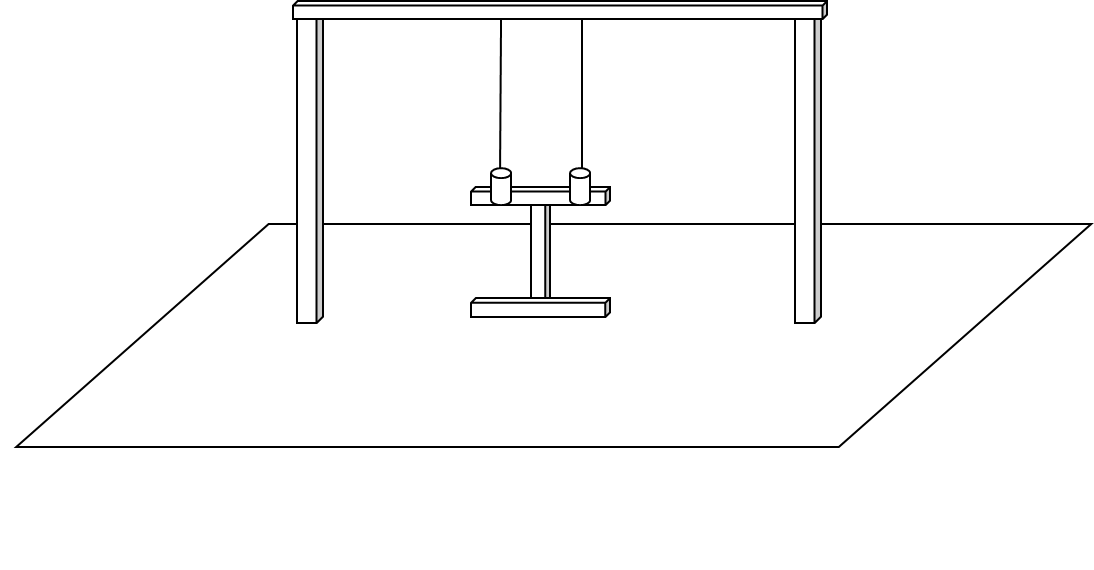 Ударний «молоточок розмістили посередині між тіламиПроведення експерименту:відхиливши пружну лінійку на певний кут, вдарили лінійкою з однаковою силою по підвішених циліндрах;тягарець з алюмінію (лівіше) відхиляється на більший кут, ніж тягарець з латуні (правіше), при однаковій прикладеній силі.Теорія експерименту:Оскільки, до обох тягарців сила прикладена однакова, то легший тягарець за другим законом Ньютона повинен набувати більшого прискорення, ніж важчий, а отже він буде відхилятися на більший кут при ударіF – сила прикладена до циліндрів лінійкоюa1, a2 – прискорення, якого набувають алюмінієвий та латунний тягарці m 1, m 2 – маси відповідних тягарців (m 1< m 2),Висновки:Представлений дослід доводить, що прискорення тіла залежить від його маси і величини діючої сили.Докладаючи більше зусилля при ударі, тягарці набували більшого відхилення.Цей дослід можна зробити з підручних матеріалів, не маючи якогось особливого фізичного обладнання